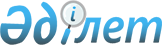 О внесении изменения и дополнения в постановление Правительства Республики Казахстан от 23 февраля 1999 года № 157Постановление Правительства Республики Казахстан от 22 июля 1999 года № 1040     Правительство Республики Казахстан постановляет:     1. Внести в постановление Правительства Республики Казахстан от 23 февраля 1999 года № 157  P990157_

   "О Плане законопроектных работ Правительства Республики Казахстан на 1999 год" следующие изменение и дополнение:     в Плане законопроектных работ Правительства Республики Казахстан на 1999 год, утвержденном указанным постановлением:     строку, порядковый номер 44, исключить;     дополнить строкой, порядковый номер 54-1, следующего содержания:     "54-1 О рекламе    МКИОС,     октябрь ноябрь декабрь"                        Минюст     2. Настоящее постановление вступает в силу со дня подписания.     Премьер-Министр  Республики Казахстан        (Специалисты: Кушенова Д.                   Склярова И.)   
					© 2012. РГП на ПХВ «Институт законодательства и правовой информации Республики Казахстан» Министерства юстиции Республики Казахстан
				